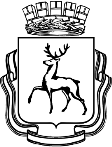 АДМИНИСТРАЦИЯ ГОРОДА НИЖНЕГО НОВГОРОДАМуниципальное бюджетное  общеобразовательное учреждение«Школа  № 62»Аннотация к рабочей программепо истории России                                                                                                 6-9 классы                                    г. Нижний Новгород                                       Пояснительная записка Рабочая программа по истории разработана на основе ФГОС ООО, требований к результатам освоения основной образовательной программы основного общего образования Муниципального бюджетного общеобразовательного учреждения «Школа № 62» с учётом Примерной программы основного общего образования по истории  на  основе концепции  учебно-методического комплекса по отечественной истории (2014) историка культурного стандарта. Программа составлена на основе примерной программы по учебным предметам: история 5 - 9 классы  (Примерная  программа по учебным предметам. История 5-9 классы/ Стандарты второго поколения/  М.: Просвещение,   2010) и авторских программ: Рабочая программа ориентирована на УМК:Рабочая программа по истории России к учебникам для 6—10 классов авторов И. Л. Андреева, О. В. Волобуева, Л. М. Ляшенко Москва «ДРОФА».2016 Программа соотносится с учебниками: И.Л.Андреев  И.Н.Федоров «История России с древнейших времен до XVI века»  6 класс, Андреев И. Л., Фёдоров И. , Амосова И. В. «История России. XVI - конец XVII века» 7 класс, Андреев И. Л., Амосова И. В., Артасов И. А., Ляшенко Л. М. «История России. Конец XVII - XVIII век».8 класс, Ляшенко Л. М., Волобуев О. В., Симонова Е. В. История России. XIX - начало XX века. 9 класс. М.: Дрофа. Рабочая программа учебного курса для 6-10 классов, образовательных организаций. История Нижегородского края с древнейших времен до наших дней. Авторы: В.К Романовский, Ф.А. Селезнев. НИРО 2016 г.Программа соотносится с учебниками: История Нижегородского края с древнейших времен до наших дней. Авторы: Селезнев. НИРО 2017 г.Срок реализации рабочей программы  5 лет.  Цели  программы:образование, развитие и воспитание личности школьника, способного к самоидентификации и определению своих ценностных приоритетов на основе осмысления исторического опыта своей страны и человечества в целом, активно и творчески применяющего исторические знания в учебной и социальной деятельности.                  Задачи :познакомить обучающихся с совокупностью знаний об основных этапах исторического пути человечества; вырабатывать у школьников представлений об основных источниках знаний о прошлом и настоящем;развивать у обучающихся способности рассматривать события и явления прошлого и настоящего, пользуясь приёмами исторического анализа, применять исторические знания при рассмотрении современных событий; воспитание патриотизма, уважения к истории и традициям нашей Родины, к правам и свободам человека, демократическим принципам общественной жизни;развивать гуманитарную культуру школьников, приобщать к ценностям культуры; воспитывать уважение к истории, культуре, традициям своего и других народовсформировать  у учащихся целостное представление об историческом пути России и о судьбах населяющих ее народов, об основных этапах, о важнейших событиях и крупных деятелях отечественной истории;сформировать у обучающихся понимание места и роли России во всемирно – историческом процессе, значения наследия этого периода для современного общества.Разработана на основе программы:Рабочая программа по истории России к учебникам для 6—10 классов авторов И. Л. Андреева, О. В. Волобуева, Л. М. Ляшенко Москва «ДРОФА».2016 гРабочая программа учебного курса для 6-10 классов, образовательных организаций. История Нижегородского края с древнейших времен до наших дней. Авторы: В.К Романовский, Ф.А. Селезнев. НИРО 2016 г.4 годаРассчитана на:6 класс –40 часа в год, 7 класс -  40 часа в год, 8 класс-40 часа в год, 9 класс- 40 часа в год, 